The EEA cordially invites you to a facilitated stakeholder debate on LOCALIZING EEA STRATEGIC OBJECTIVESAs part of the EEA Urban Stakeholder MeetingEurope after 2020 – the green transformative role of cities1 Dec at 14:20-16:45 on Teams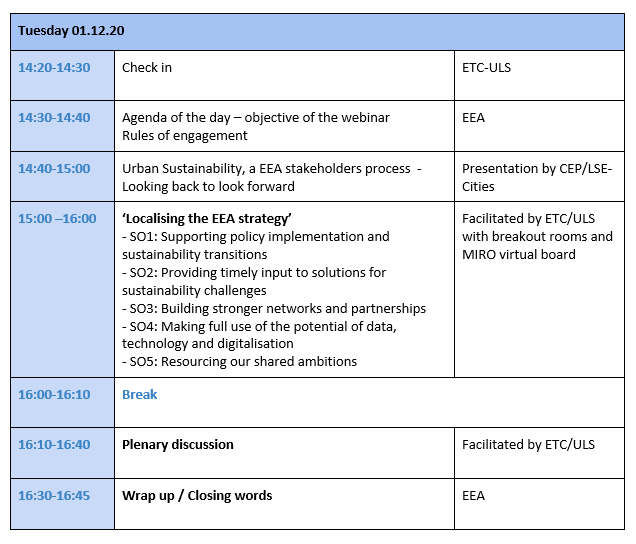 We look forward to welcoming you to the webinar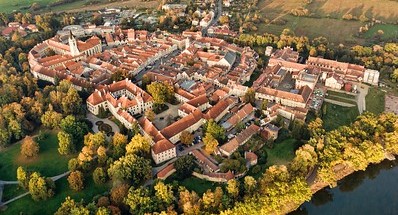 